ISTITUTO COMPRENSIVO STATALE  “ALDO MORO”ScuolaInfanzia, Primaria e S.S.1°Via R. Viviani n° 2 Maddaloni, CE – tel. 0823/ 435949 –  fax 0823/ 402625 – C.F. 93086020612PEC: ceic8av00r@pec.istruzione.it       e-mail:ceic8av00r@istruzione.itwww.aldomoromaddaloni.edu.itAUTORIZZAZIONEI sottoscritti 		                                       genitori dell'alunno/a                                                     della classe _______ sez._______ autorizzano il proprio figlio/a recarsi il giorno 19/04/2024 presso la Parrocchia Santa Maria Madre della Chiesa in via Padre Pio 49, accompagnato dai docenti in servizio dalle ore 10:15 alle ore 13:00 circa, per partecipare, nell’ambito del progetto “Adottiamo il verde come bene comune”, ai laboratori di educazione ambientale organizzati per la giornata della Terra.Al termine, gli alunni e i docenti accompagnatori faranno rientro a scuola.        Il/la sottoscritto/a, dichiara di essere al corrente del programma e di esonerare la scuola e i docenti da qualsiasi responsabilità che non sia riconducibile al dovere di vigilanza a questi ultimo ascritto.Maddaloni, 	             FIRMA DEI GENITORI_____________________________     ISTITUTO COMPRENSIVO STATALE  “ALDO MORO”ScuolaInfanzia, Primaria e S.S.1°Via R. Viviani n° 2 Maddaloni, CE – tel. 0823/ 435949 –  fax 0823/ 402625 – C.F. 93086020612PEC: ceic8av00r@pec.istruzione.it       e-mail:ceic8av00r@istruzione.itwww.aldomoromaddaloni.edu.itAUTORIZZAZIONEI sottoscritti 		                                            genitori dell'alunno/a                                                     della classe _______ sez._______ autorizzano il proprio figlio/a recarsi il giorno 19/04/2024 presso la Parrocchia Santa Maria Madre della Chiesa in via Padre Pio 49, accompagnato dai docenti in servizio dalle ore 10:15 alle ore 13:00 circa, per partecipare, nell’ambito del progetto “Adottiamo il verde come bene comune”, ai laboratori di educazione ambientale organizzati per la giornata della Terra.Al termine, gli alunni e i docenti accompagnatori faranno rientro a scuola.        Il/la sottoscritto/a, dichiara di essere al corrente del programma e di esonerare la scuola e i docenti da qualsiasi responsabilità che non sia riconducibile al dovere di vigilanza a questi ultimo ascritto.Maddaloni, 	             FIRMA DEI GENITORI_____________________________    ISTITUTO COMPRENSIVO STATALE  “ALDO MORO”ScuolaInfanzia, Primaria e S.S.1°Via R. Viviani n° 2 Maddaloni, CE – tel. 0823/ 435949 –  fax 0823/ 402625 – C.F. 93086020612PEC: ceic8av00r@pec.istruzione.it       e-mail:ceic8av00r@istruzione.itwww.aldomoromaddaloni.edu.itAUTORIZZAZIONEI sottoscritti 		                                            genitori dell'alunno/a                                                     della classe _______ sez._______ autorizzano il proprio figlio/a recarsi il giorno 19/04/2024 presso la Parrocchia Santa Maria Madre della Chiesa in via Padre Pio 49, accompagnato dai docenti in servizio dalle ore 10:15 alle ore 13:00 circa, per partecipare, nell’ambito del progetto “Adottiamo il verde come bene comune”, ai laboratori di educazione ambientale organizzati per la giornata della Terra.Al termine, gli alunni e i docenti accompagnatori faranno rientro a scuola.        Il/la sottoscritto/a, dichiara di essere al corrente del programma e di esonerare la scuola e i docenti da qualsiasi responsabilità che non sia riconducibile al dovere di vigilanza a questi ultimo ascritto.           Maddaloni, 	________                                                                           FIRMA DEI GENITORI_____________________________     +I. C. S.ALDO MORO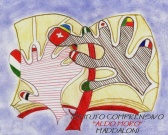 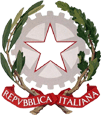 Ministerodell’Istruzione,dell’Università e della RicercaUnioneEuropeaFondiStrutturali 2014-2020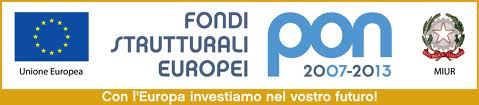 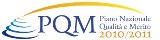 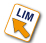 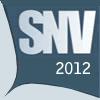 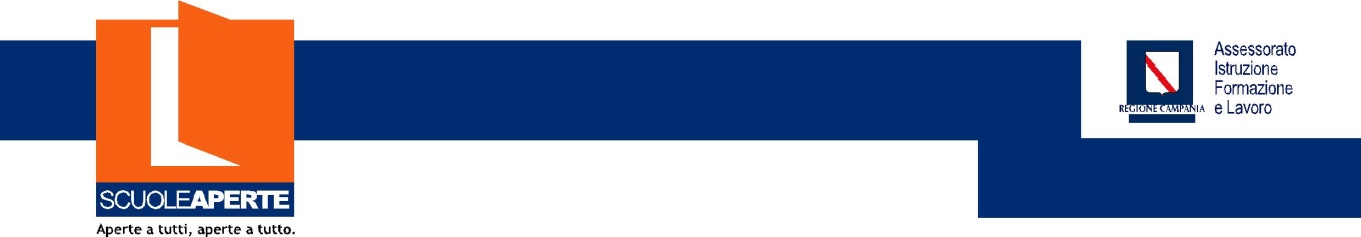 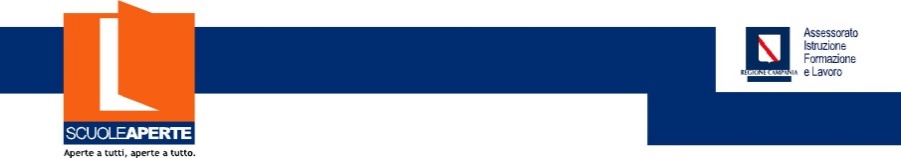 +I. C. S.ALDO MOROMinisterodell’Istruzione,dell’Università e della RicercaUnioneEuropeaFondiStrutturali 2014-2020+I. C. S.ALDO MOROMinisterodell’Istruzione,dell’Università e della RicercaUnioneEuropeaFondiStrutturali 2014-2020